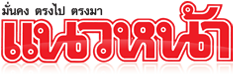 ข่าวประจำวันจันทร์ที่ 15 สิงหาคม พ.ศ.2559 หน้าที่ 21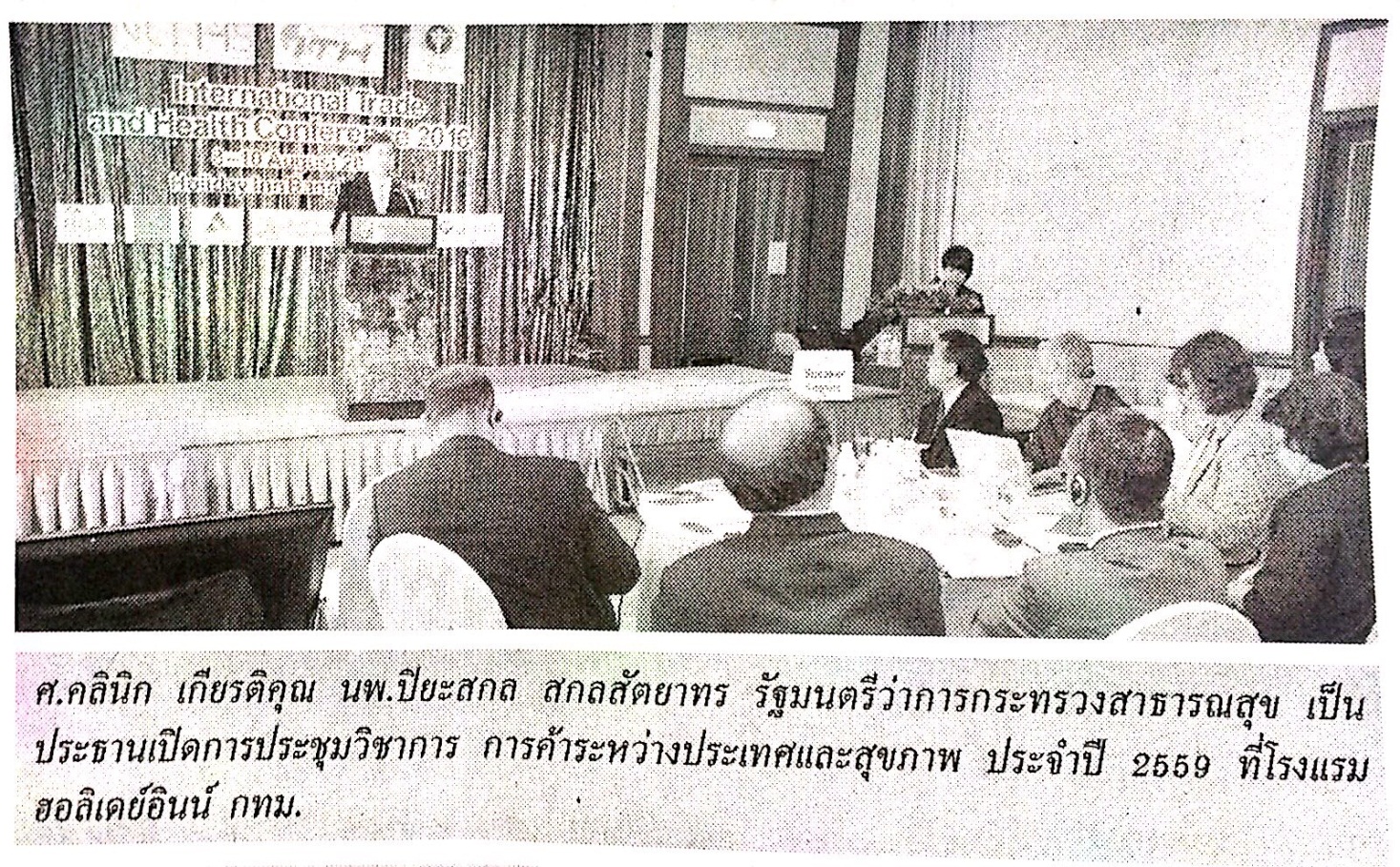 ข่าวประจำวันจันทร์ที่ 15 สิงหาคม พ.ศ.2559 หน้าที่ 21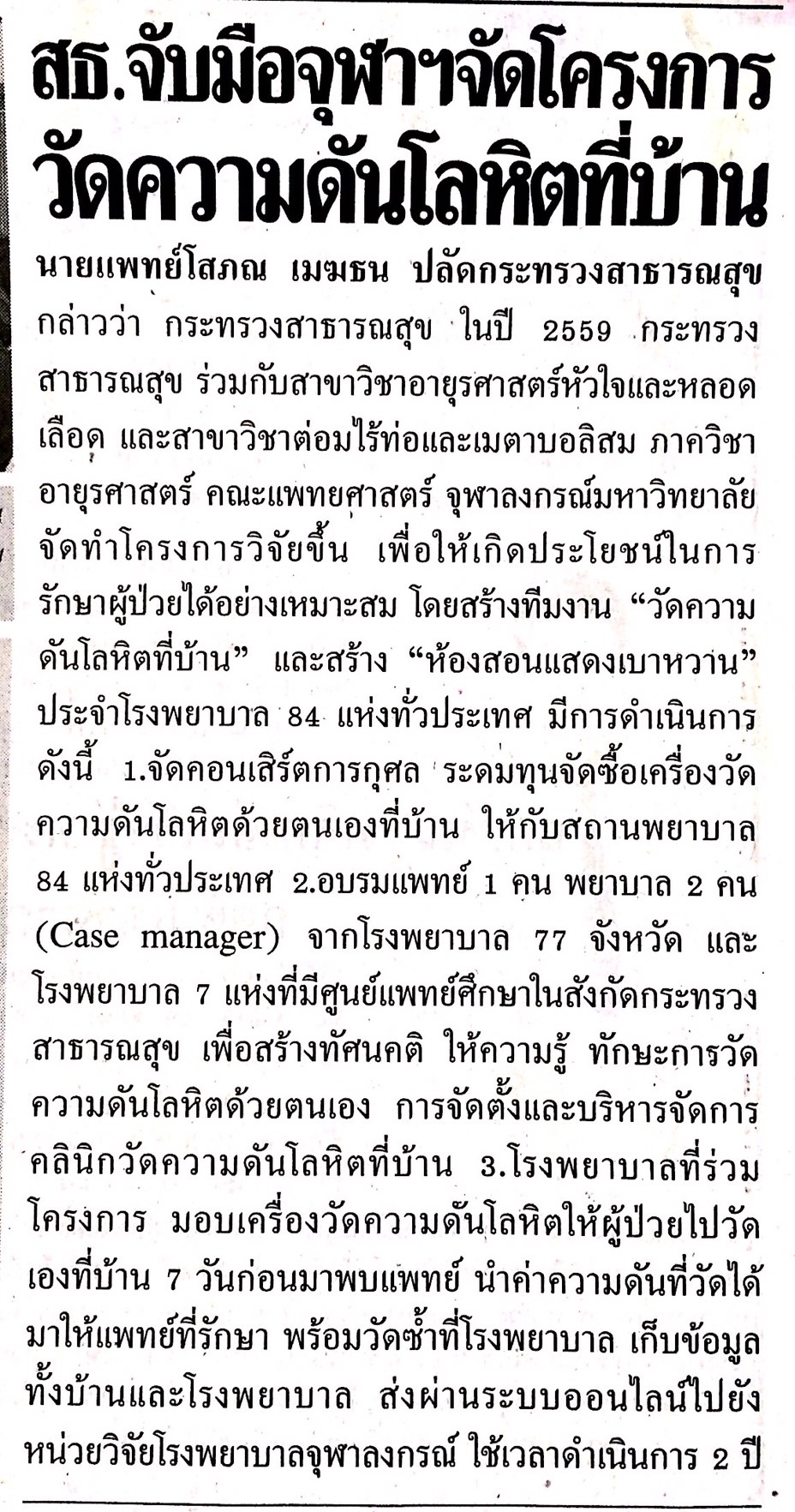 ข่าวประจำวันจันทร์ที่ 15 สิงหาคม พ.ศ.2559 หน้าที่ 21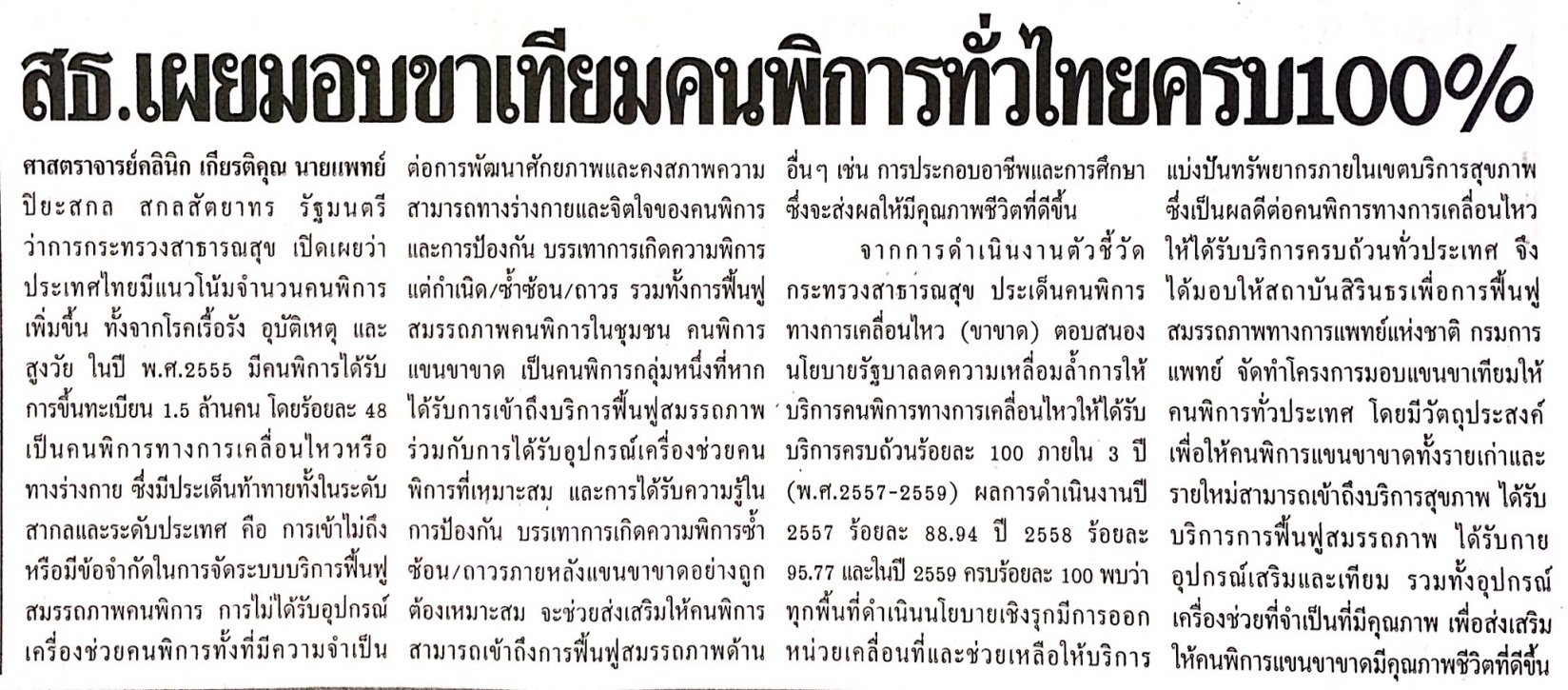 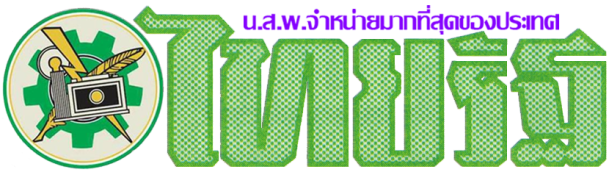 ข่าวประจำวันจันทร์ที่ 15 สิงหาคม พ.ศ.2559 หน้าที่ 12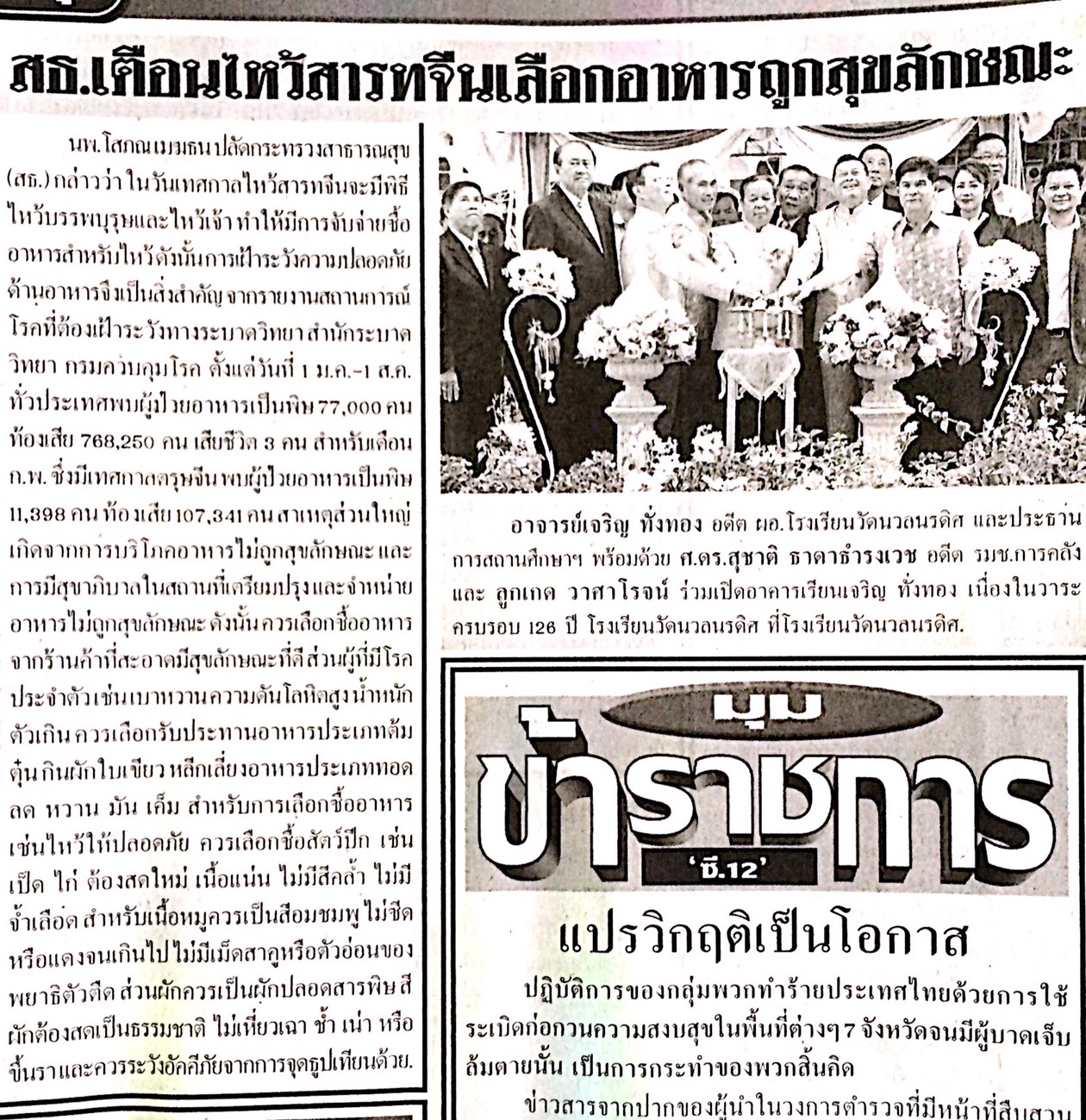 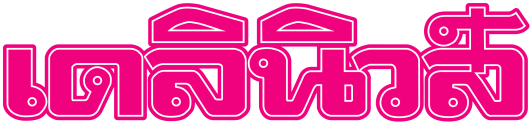 ข่าวประจำวันจันทร์ที่ 15 สิงหาคม พ.ศ.2559 หน้าที่ 14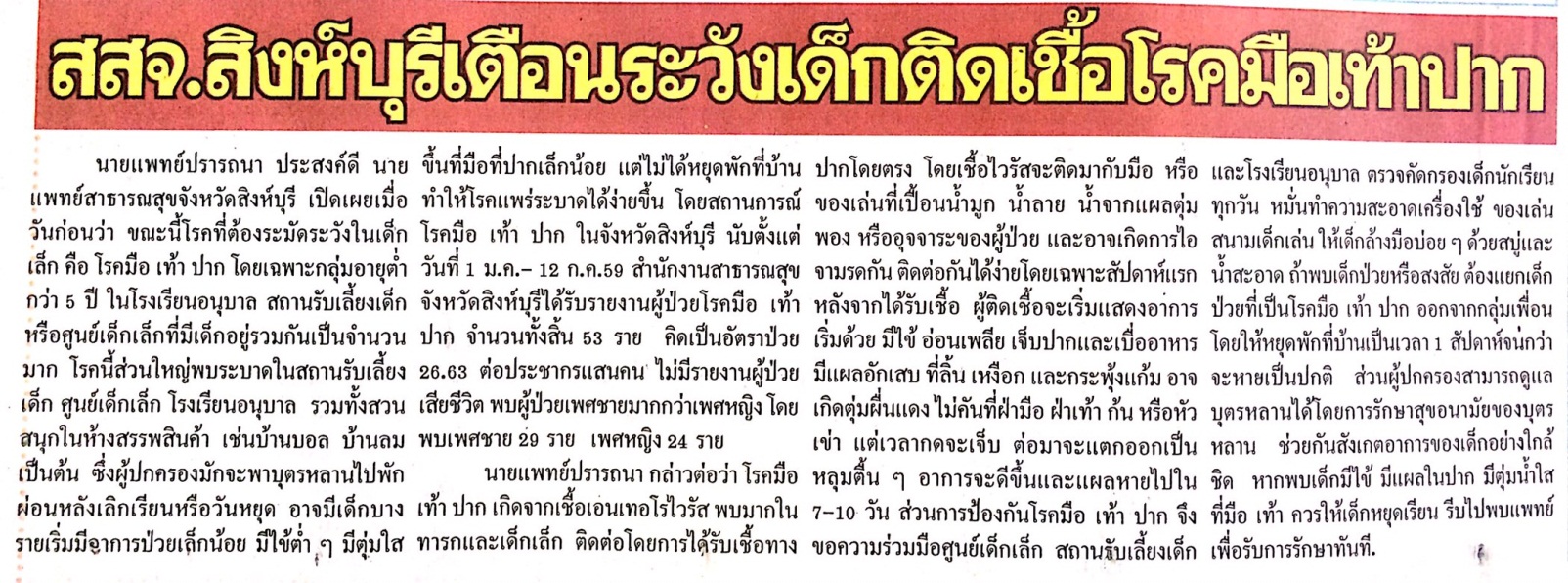 